Greater Albuquerque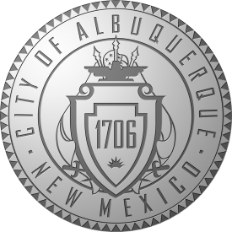 Recreational Trails Committee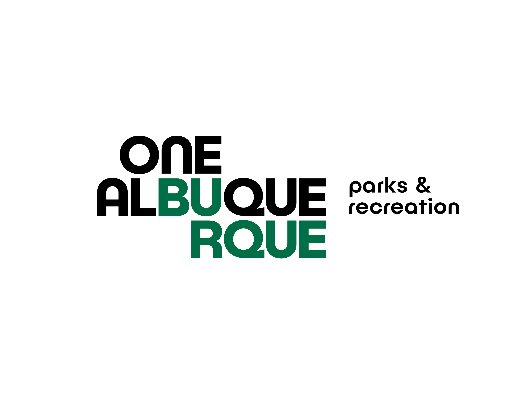 Meeting AgendaTuesday, February 16, 20213:30 p.m. – 5:30 p.m.Meeting PlaceZOOM: (Place mouse over hyperlink, right-click, choose “open hyperlink”)
https://cabq.zoom.us/j/94553033862Meeting ID: 945 5303 3862 
Dial by your location       +1 253 215 8782 US (Tacoma) 
       +1 346 248 7799 US (Houston) Welcome and IntroductionsZoom Reminders- Whitney PhelanApproval of February 16, 2021 AgendaApproval of January 19, 2021 MinutesGeneral AnnouncementsPresentations/New BusinessCommittee Election- ChairGreater Albuquerque Trails, Whitney Phelan Parks and Rec, COATransit to Parks Report, Rachel Swanteson-Franz, The Wilderness SocietyStaff ReportsDiscussion/Action Items/Ongoing BusinessGARTC 2021 Committee GoalsUpcoming Meeting PresentationsPublic CommentPublic comment is limited to 2 minutes. Please request to comment at least 24 hours prior to the scheduled meeting by emailing wphelan@cabq.gov. NOTICE TO PERSONS WITH DISBILITIES: If you have a disability and require special assistance to participate in this meeting, please contact prior to the meeting. 768-5325 (voice), or 1-800-6598331 (TTY at New Mexico Relay).Next Joint GABAC/GARTC Meeting will be March 9, 2021 at 4:00 PM via Zoom unless otherwise advised.Adjourn_______________________________________________________________________MEMBERSVacant: East At-Large RepresentativeGeoff Tweed: Pedestrians and HikersLeigh Sellari: EquestriansJay Flowers: Off-Road Bicyclists (Mountain Bicyclists) Likhaya Dayile: Runners and JoggersTyler Ashton (Chair): West At-Large RepresentativeCathy Intemann: Active ElderlyVacant: Physically Disabled GARTC Members:  If you will not be able to attend the meeting, please contact Whitney Phelan at 505-768-5378 or at wphelan@cabq.gov   